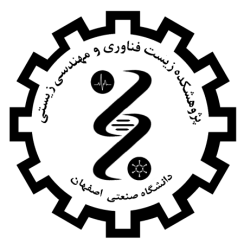 زمان ارائه خدمت: (توسط بخشتحقيقاتي مربوطه تکميل شود)شماره ملی:معرف/استاد راهنما:نام و نام خانوادگی:مشخصات فرد متقاضی نمونهمرکز/دانشکده:میزان تحصیلات:رشته تحصیلی:مشخصات فرد متقاضی نمونهشماره تلفن ثابت:شماره تلفن همراه:استان/شهر:مشخصات فرد متقاضی نمونهنحوه آشنایی با پژوهشکده: سایت   اساتید و دوستان       سایرنحوه آشنایی با پژوهشکده: سایت   اساتید و دوستان       سایرپست الکترونیکی:مشخصات فرد متقاضی نمونهعنوان پایاننامه/طرح تحقیقاتی:عنوان پایاننامه/طرح تحقیقاتی:عنوان پایاننامه/طرح تحقیقاتی:مشخصات فرد متقاضی نمونهنشانی:نشانی:نشانی:مشخصات فرد متقاضی نمونهتاريخ درخواست خدمت (ارائه نمونه)تاريخ تعهد شده برای ارائه نتيجهزمان ارائه نتایجاینجانب با اطلاع کامل از هزینه آزمون به قرار هر نمونه...................................................ریال متعهد به پرداخت کامل هزینه میباشم.هزینه                               معرفینامه                          فیش بانکی                          پژوهانه استادهزینههزینههای آزمون را از طریق سیستم shadsa.iut.ac.ir و یا به حساب2177180241002به نام درآمد اختصاصی معاونت پژوهشی دانشگاه صنعتی اصفهان واریز نمایید.هزینه